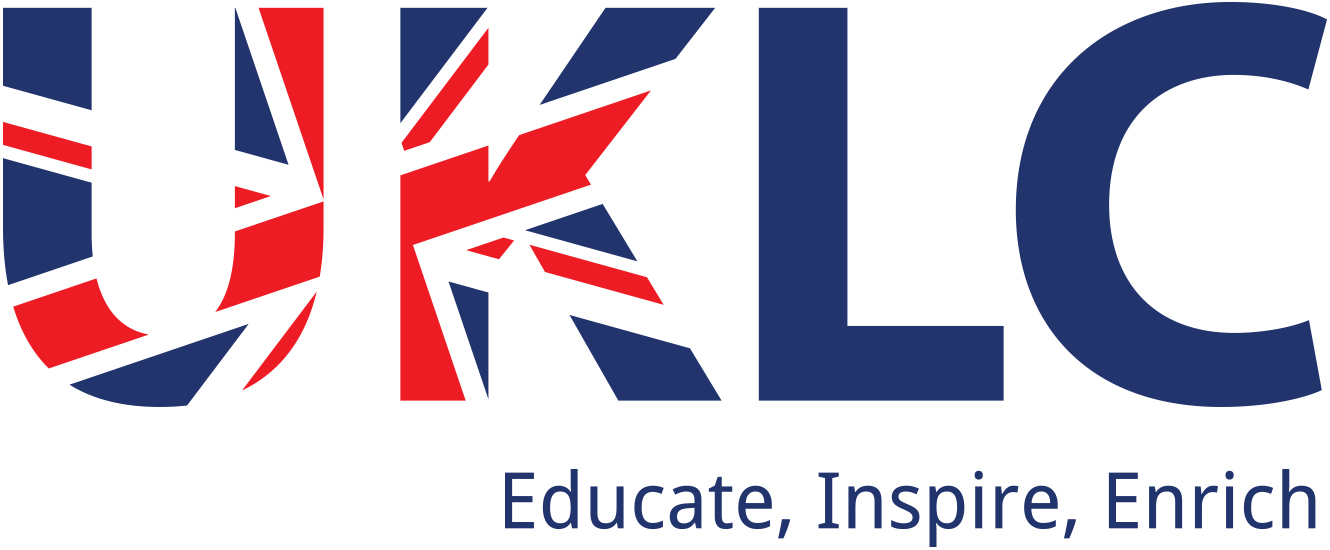 Film Night Film Night is a relaxing evening activity after a long week of activities /full day excursion. Only to be used once in a two week turn and after a full day excursion. Preparation UKLC staff will need to set up lecture theatre / hall with enough chairs for all students / group leaders. When selecting film age needs to be taking into consideration (Classification of film). Activity sheets can be produced to the relevant film to check students understanding.Equipment Required Tv, projector, film and chairs StaffStaff will need to float around the room ensuring all students are behaving and keeping the noise levels to a minimum.  Running the ActivityUKLC staff will inform all students what film in being shown and remind all students the importance on keeping noise levels to a minimum. Staff will hand out activity sheets and encourage all students to complete whilst watching the film. Prizes can be awarded to most correct answers to motivate students to participate. 